(NAME)
(OCCUPATION)
E-mail 
(NAME) 
(OCCUPATION)
E-mail 
(LOGO – RESEARCH GROUP)(NAME)
(OCCUPATION)
E-mail 
(NAME)
(OCCUPATION)
E-mail 
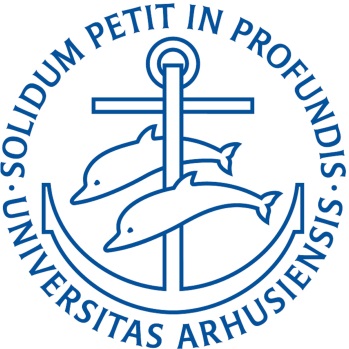 (NAME) 
(OCCUPATION)
E-mail 
(NAME) 
(OCCUPATION)  
E-mail 
